APPEL DE COMMUNICATION ET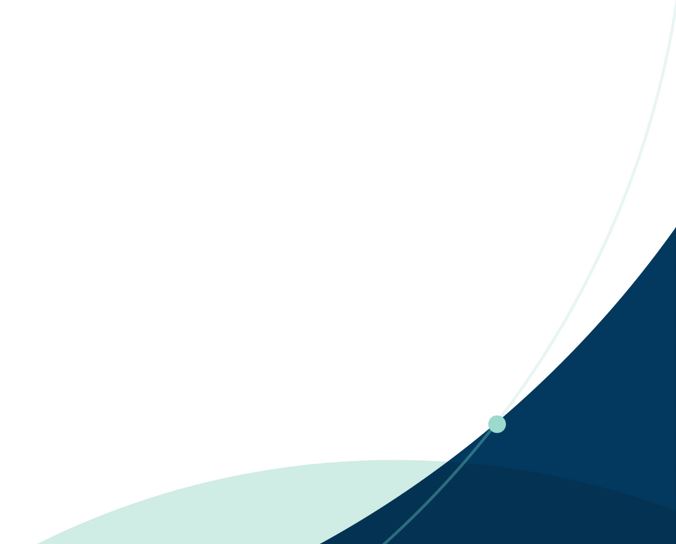 PRIX DR-LUC-BÉLANGER4e JOURNÉE SCIENTIFIQUE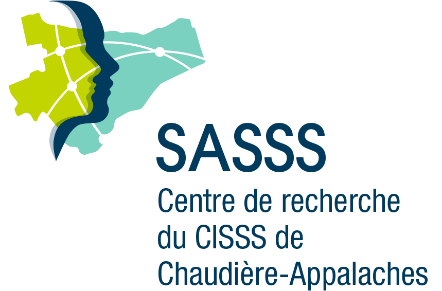               CENTRE DE RECHERCHE DU 
       CISSS DE CHAUDIÈRE-APPALACHESFORMULAIRE À COMPLÉTERDate limite de soumission des demandes :  le 14 avril 2023 à 23 h 59 Remise des prix Dr-Luc-Bélanger : le 16 mai 2023 lors de la 4e journée scientifique du Centre de recherche du CISSS de Chaudière-Appalaches LE RÉSUMÉLe résumé doit contenir 350 mots maximum. Les références ne sont pas exigées dans le texte ni en liste bibliographique.Le résumé doit être soumis en utilisant le tableau ci-dessous. Pour toute information, veuillez communiquer avec : Madame Louise ChouinardDirection de la recherche et de l’enseignement universitaire, CISSS de Chaudière-Appalaches143, rue Wolfe, Lévis (Québec)  G6V 3Z1
Téléphone : 418 835-7121, poste 16241 Courriel : recherche.cisss-ca@ssss.gouv.qc.ca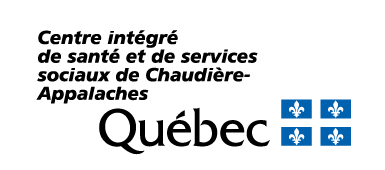 Je suis chercheurJe suis chercheurNom et prénomAdresse courrielAffiliation(s)Type de communication	Orale Affiche Ce projet se déroule-t-il au CISSS de Chaudière-Appalaches?	Oui 	Non Je suis étudiantJe suis étudiantNom et prénomAdresse courrielNiveau universitaire	2e cycle 3e cycle 	Posdoctorat Programme d’étudesUniversitéDirecteur ou codirecteur d’études
(chercheur au Centre de recherche)Type de communication	Orale Affiche Ce projet se déroule-t-il au CISSS de Chaudière-Appalaches?	Oui 	Non 	*Pour le Prix Dr-Luc-Bélanger, seules les présentations par affiches seront éligiblesTitre du projetIntroduction ou problématiqueButs et objectifs de l’étudeMéthodeRésultats ou retombéesNom du ou des collaborateur(s), auteur(s) et leur(s) affiliation(s) :SignatureDatePour proposer une communication pour la 4e Journée scientifique, nous faire parvenir ce présent formulaire à : recherche.cisss-ca@ssss.gouv.qc.caDate limite de participation : le 14 avril 2023 à 23 h 59Prière de mentionner dans l’envoi « Appel de communications 4e Journée scientifique »